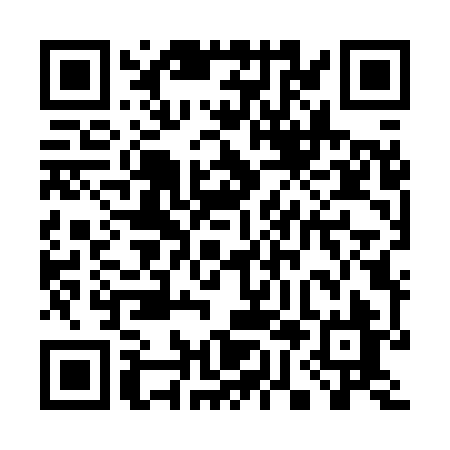 Prayer times for Alexander Corner, Virginia, USAWed 1 May 2024 - Fri 31 May 2024High Latitude Method: Angle Based RulePrayer Calculation Method: Islamic Society of North AmericaAsar Calculation Method: ShafiPrayer times provided by https://www.salahtimes.comDateDayFajrSunriseDhuhrAsrMaghribIsha1Wed4:526:111:024:497:559:142Thu4:506:101:024:497:559:153Fri4:496:091:024:497:569:164Sat4:486:081:024:507:579:175Sun4:466:071:024:507:589:186Mon4:456:061:024:507:599:207Tue4:446:051:024:508:009:218Wed4:436:041:024:508:019:229Thu4:416:031:024:508:029:2310Fri4:406:021:024:508:029:2411Sat4:396:011:024:518:039:2512Sun4:386:001:024:518:049:2713Mon4:375:591:024:518:059:2814Tue4:355:581:024:518:069:2915Wed4:345:571:024:518:079:3016Thu4:335:571:024:518:079:3117Fri4:325:561:024:528:089:3218Sat4:315:551:024:528:099:3319Sun4:305:541:024:528:109:3420Mon4:295:541:024:528:119:3521Tue4:285:531:024:528:129:3622Wed4:275:521:024:538:129:3823Thu4:265:521:024:538:139:3924Fri4:265:511:024:538:149:4025Sat4:255:511:024:538:159:4126Sun4:245:501:034:538:159:4227Mon4:235:501:034:548:169:4328Tue4:235:491:034:548:179:4429Wed4:225:491:034:548:179:4430Thu4:215:481:034:548:189:4531Fri4:215:481:034:548:199:46